        С 18-27 января в Тверской области будет проходить патриотическая акция «Блокадная ласточка», целью которой является сохранение исторической памяти о подвиге жителей Блокадного Ленинграда». Призыв акции: «Блокадная ласточка – поделись доброй вестью!» Идея акции в том, чтобы участники писали добрую весть (весточку в блокадном Ленинграде), где выражали поддержку и надежду.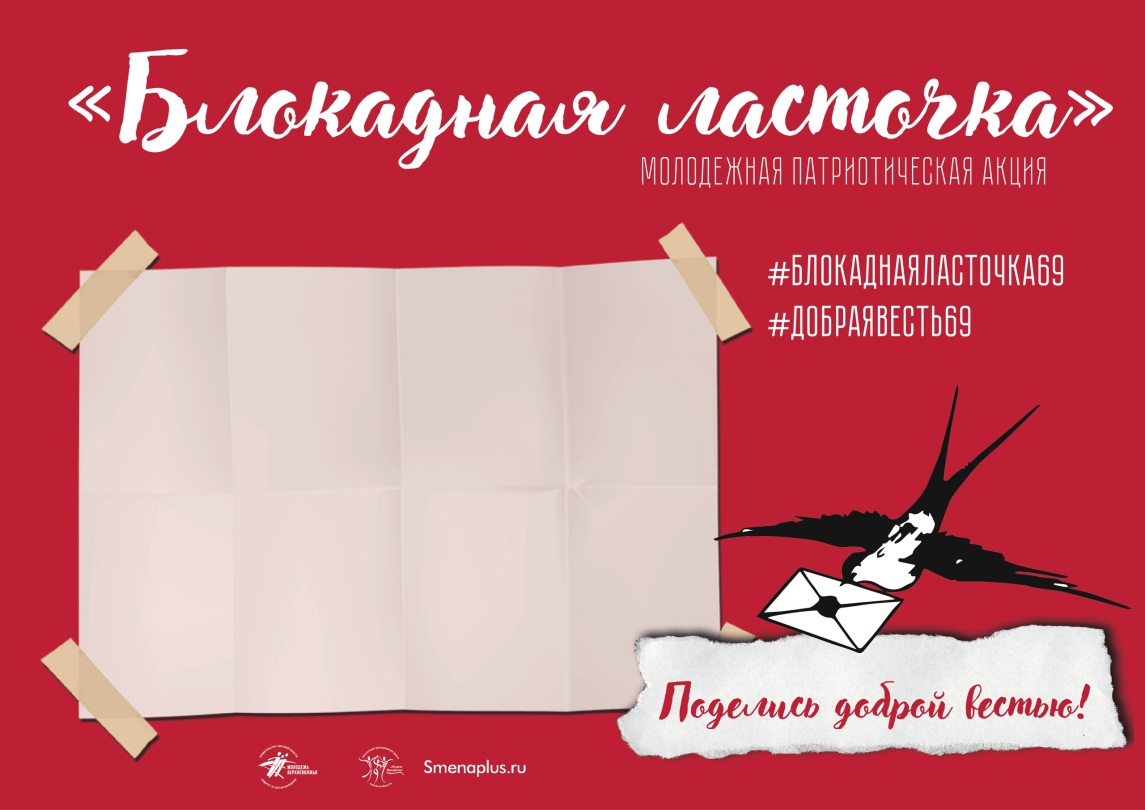 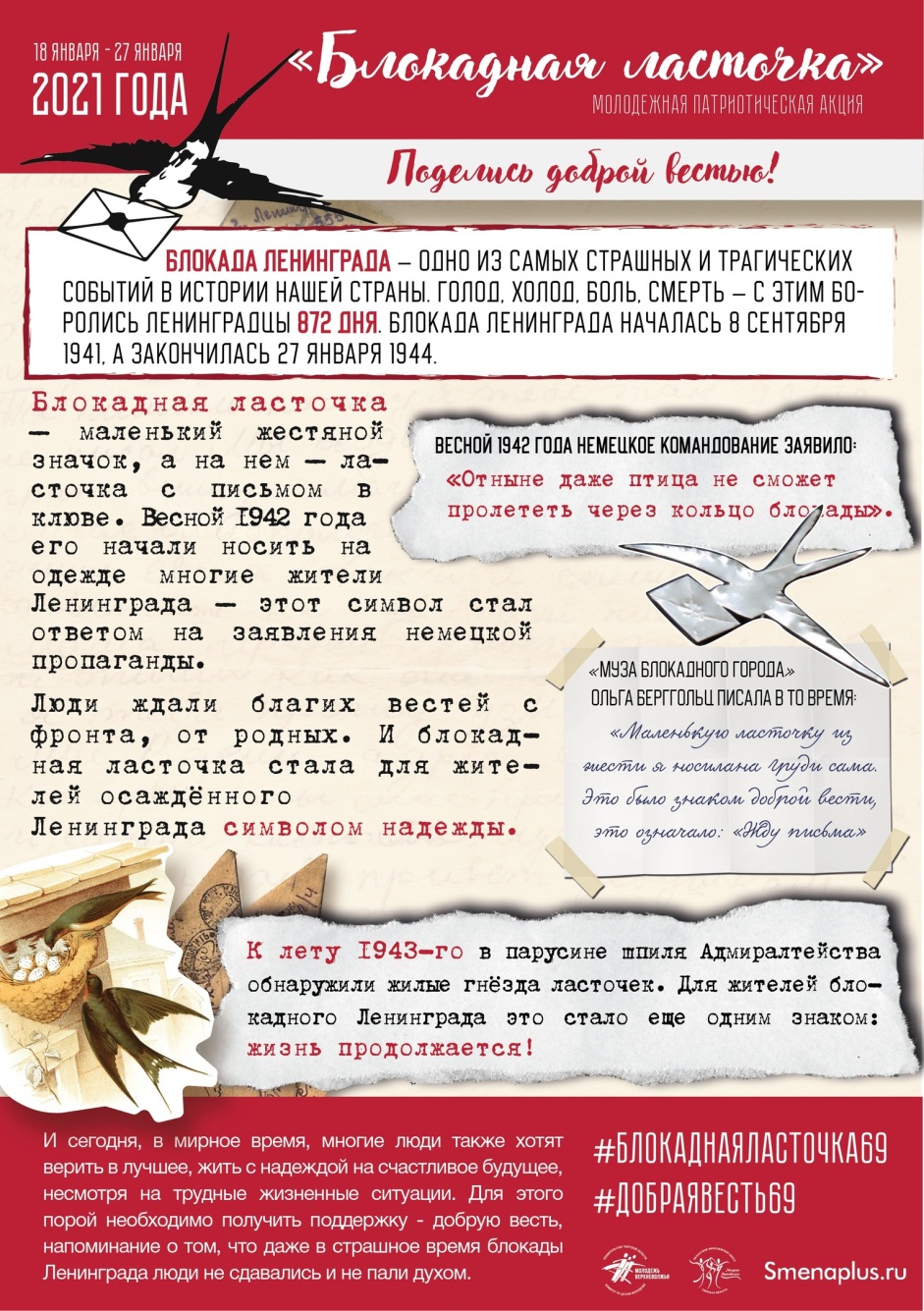 